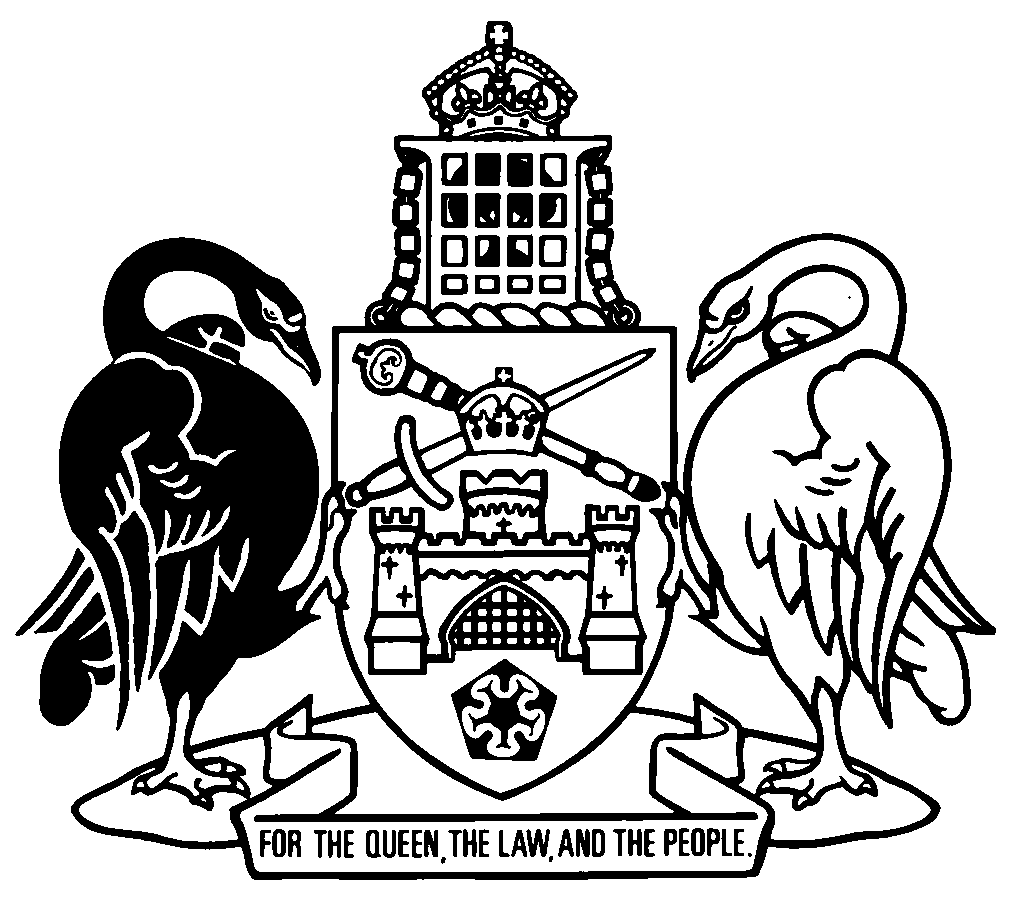 Australian Capital TerritoryHeavy Vehicle National Law (ACT) Act 2013    A2013-51Republication No 12Effective:  2 July 2020 – 26 April 2022Republication date: 2 July 2020Last amendment made by A2019-12
(republication for expiry of modification and
transitional provisions (pt 6))About this republicationThe republished lawThis is a republication of the Heavy Vehicle National Law (ACT) Act 2013 (including any amendment made under the Legislation Act 2001, part 11.3 (Editorial changes)) as in force on 2 July 2020.  It also includes any commencement, amendment, repeal or expiry affecting this republished law to 2 July 2020.  The legislation history and amendment history of the republished law are set out in endnotes 3 and 4. Kinds of republicationsThe Parliamentary Counsel’s Office prepares 2 kinds of republications of ACT laws (see the ACT legislation register at www.legislation.act.gov.au):authorised republications to which the Legislation Act 2001 appliesunauthorised republications.The status of this republication appears on the bottom of each page.Editorial changesThe Legislation Act 2001, part 11.3 authorises the Parliamentary Counsel to make editorial amendments and other changes of a formal nature when preparing a law for republication.  Editorial changes do not change the effect of the law, but have effect as if they had been made by an Act commencing on the republication date (see Legislation Act 2001, s 115 and s 117).  The changes are made if the Parliamentary Counsel considers they are desirable to bring the law into line, or more closely into line, with current legislative drafting practice.  This republication does not include amendments made under part 11.3 (see endnote 1).Uncommenced provisions and amendmentsIf a provision of the republished law has not commenced, the symbol  U  appears immediately before the provision heading.  Any uncommenced amendments that affect this republished law are accessible on the ACT legislation register (www.legislation.act.gov.au). For more information, see the home page for this law on the register.ModificationsIf a provision of the republished law is affected by a current modification, the symbol  M  appears immediately before the provision heading.  The text of the modifying provision appears in the endnotes.  For the legal status of modifications, see the Legislation Act 2001, section 95.PenaltiesAt the republication date, the value of a penalty unit for an offence against this law is $160 for an individual and $810 for a corporation (see Legislation Act 2001, s 133).Australian Capital TerritoryHeavy Vehicle National Law (ACT) Act 2013Contents	PagePart 1	Preliminary	2	1	Name of Act	2	3	Dictionary	2	4	Terms used in Heavy Vehicle National Law (ACT)	2	5	Notes	2	6	Offences against Heavy Vehicle National Law (ACT)—application of Criminal Code	3Part 2	Application of Heavy Vehicle National Law	4Division 2.1	General	4	7	Application of Heavy Vehicle National Law	4	8	Exclusion of Legislation Act	4	9	Exclusion of other territory laws	5Division 2.2	Definitions and declarations for Heavy Vehicle National Law (ACT)	6	10	Definitions of generic terms	6	11	Authorised officer—the Law, s 5	6	12	Authorised warrant official—the Law, s 5	6	13	Infringement notice offences law—the Law, s 5	6	14	Relevant tribunal or court—the Law, s 5	7	15	Review of decision by ACAT	7	16	Responsible Minister—the Law, s 5	7	17	Road authority—the Law, s 5	7	18	Road manager—the Law, s 5	8	19	Road Rules—the Law, s 5	8	20	Meaning of road and road-related area—the Law, s 8 (3)	8	21	Offences for which person charged does not have benefit of mistake of fact defence—the Law, s 14	8	22	Primary WHS law—the Law, s 18 (4)	9	23	Meaning of police agency—the Law, s 727 (1)	9	24	Meaning of relevant law—the Law, s 727 (1)	9Part 3	ACT-specific provisions	10	25	Use of force against people—the Law, s 491	10	26	Use of force against property—the Law, s 492	10	27	Amendment or withdrawal of vehicle defect notices—the Law, s 531	10	28	Power to seize certain things—the Law, s 552	10Part 4	Miscellaneous	11	29	Provision of information and assistance to Regulator by road transport authority	11	30	Regulation-making power	12Schedule 1	Modification—Heavy Vehicle National Law (ACT)	13Dictionary		22Endnotes		23	1	About the endnotes	23	2	Abbreviation key	23	3	Legislation history	24	4	Amendment history	26	5	Earlier republications	28	6	Expired transitional or validating provisions	29Australian Capital TerritoryHeavy Vehicle National Law (ACT) Act 2013An Act to apply a national law relating to the regulation of the use of heavy vehicles, and for other purposesPart 1	Preliminary1	Name of ActThis Act is the Heavy Vehicle National Law (ACT) Act 2013.3	Dictionary	(1)	The dictionary at the end of this Act is part of this Act.	(2)	A definition in the dictionary applies to the local application provisions of this Act.Note	The dictionary at the end of this Act defines certain terms used in this Act.4	Terms used in Heavy Vehicle National Law (ACT)Terms used in the local application provisions of this Act and also in the Heavy Vehicle National Law (ACT) have the same meanings in those provisions as they have in that Law.Note	A definition in an Act applies except so far as the contrary intention appears (see Legislation Act, s 155).5	NotesA note included in the local application provisions of this Act is explanatory and is not part of those provisions.Note	See the Legislation Act, s 127 (1), (4) and (5) for the legal status of notes.6	Offences against Heavy Vehicle National Law (ACT)—application of Criminal CodeThe Criminal Code applies in relation to offences against the Heavy Vehicle National Law (ACT) subject to section 21 (Offences for which person charged does not have benefit of mistake of fact defence—the Law, s 14).Note	Criminal CodeThe Criminal Code, ch 2 applies to all offences against the Heavy Vehicle National Law (ACT) (see Code, pt 2.1).  The chapter sets out the general principles of criminal responsibility (including burdens of proof and general defences), and defines terms used for offences to which the Code applies (eg conduct, intention, recklessness and strict liability).Part 2	Application of Heavy Vehicle National LawDivision 2.1	General7	Application of Heavy Vehicle National LawThe Heavy Vehicle National Law set out in the schedule to the Queensland Act, as amended from time to time—	(a)	applies as a territory law, as modified by schedule 1; and	(b)	as so applying may be referred to as the Heavy Vehicle National Law (ACT); and	(c)	so applies as if it were part of this Act.Note	Some chapters of the Heavy Vehicle National Law (ACT) have a delayed application (see this Act, pt 5).8	Exclusion of Legislation Act	(1)	The Legislation Act does not apply to the Heavy Vehicle National Law (ACT).	(2)	However, the Legislation Act, chapter 7 (Presentation, amendment and disallowance of subordinate laws and disallowable instruments) applies to a national regulation as if—	(a)	a reference to a subordinate law were a reference to a national regulation; and	(b)	a reference in the Legislation Act, section 64 (1) (Presentation of subordinate laws and disallowable instruments) to—	(i)	‘6 sitting days’ were a reference to ‘20 sitting days’; and	(ii)	‘notification day’ were a reference to ‘published’ as mentioned in the Heavy Vehicle National Law (ACT), section 733 (1) (Publication of national regulations); and	(c)	any other necessary changes were made.	(3)	Also, the Legislation Act, section 104 (References to laws include references to instruments under laws) and section 191 (Offences against 2 or more laws) apply to the Heavy Vehicle National Law (ACT) as if that Law were an Act.	(4)	This section does not limit the application of the Legislation Act to the local application provisions of this Act.9	Exclusion of other territory laws	(1)	The following territory laws do not apply to the Regulator and the Board:	(a)	the Annual Reports (Government Agencies) Act 2004;	(b)	the Financial Management Act 1996;	(c)	the Freedom of Information Act 2016;	(d)	the Government Procurement Act 2001;	(e)	the Information Privacy Act 2014;	(f)	the Public Interest Disclosure Act 2012;	(g)	the Public Sector Management Act 1994;	(h)	the Territory Records Act 2002.	(2)	However, if a function of the Regulator or the Board under the Heavy Vehicle National Law (ACT) is exercised by an entity that would, apart from subsection (1), be subject to a law mentioned in that subsection, the law applies to the entity.ExampleThe Regulator has an agreement mentioned in the Heavy Vehicle National Law (ACT), s 658 (2) (a) with an ACT entity.  The entity is a territory authority.  The Financial Management Act 1996 applies to territory authorities.  Therefore, the entity must comply with that Act when doing things under the agreement.	(3)	The Auditor-General Act 1996 does not apply to the Heavy Vehicle National Law (ACT) except to the extent that the Law applies to the auditor-general in carrying out an audit as required by a national regulation under the Law, section 693 (3) (b) (Annual report).Division 2.2	Definitions and declarations for Heavy Vehicle National Law (ACT)10	Definitions of generic termsIn the Heavy Vehicle National Law (ACT):police commissioner means the chief police officer.police officer means a police officer.Note	The Legislation Act, dict, pt 1 defines police officer as a member or special member of the Australian Federal Police.this jurisdiction means the ACT.11	Authorised officer—the Law, s 5A police officer is declared to be an authorised officer for the Heavy Vehicle National Law (ACT).12	Authorised warrant official—the Law, s 5A magistrate is declared to be an authorised warrant official for the ACT for the Heavy Vehicle National Law (ACT).13	Infringement notice offences law—the Law, s 5The Road Transport (General) Act 1999 is declared to be the Infringement Notice Offences Law for the Heavy Vehicle National Law (ACT).14	Relevant tribunal or court—the Law, s 5	(1)	The Magistrates Court is declared to be the relevant tribunal or court for the ACT for the following provisions of the Heavy Vehicle National Law (ACT):	(a)	section 556 (Return of seized things or samples);	(b)	section 560 (Withdrawal of embargo notice);	(c)	section 565 (Third party protection).	(2)	Any court or tribunal is declared to be the relevant tribunal or court for the ACT for the Heavy Vehicle National Law (ACT), section 727 (1), definition of protected information, paragraph (b) (iii).	(3)	The ACAT is declared to be the relevant tribunal or court for the ACT for the remaining provisions of the Heavy Vehicle National Law (ACT).15	Review of decision by ACATA reference in the Heavy Vehicle National Law (ACT) to an appeal against a decision is, for an appeal to the ACAT as the relevant tribunal or court, a reference to a review of the decision under the ACT Civil and Administrative Tribunal Act 2008.16	Responsible Minister—the Law, s 5The Minister responsible for administering this Act is nominated as the responsible Minister for the Heavy Vehicle National Law (ACT).17	Road authority—the Law, s 5The road transport authority is declared to be the road authority for the ACT for the Heavy Vehicle National Law (ACT).18	Road manager—the Law, s 5The road transport authority is declared to be the road manager for a road for the Heavy Vehicle National Law (ACT).19	Road Rules—the Law, s 5The Road Transport (Road Rules) Regulation 2017 is declared to be the Road Rules for the Heavy Vehicle National Law (ACT).20	Meaning of road and road-related area—the Law, s 8 (3)	(1)	This section applies if an instrument under the Road Transport (General) Act 1999, section 12 (1) (a) (Power to include or exclude areas in road transport legislation) is in force.	(2)	If the instrument declares that the road transport legislation applies to an area that is open to or used by the public, the area is declared to be a road-related area for the Heavy Vehicle National Law (ACT).	(3)	If the instrument declares that the road transport legislation does not apply to a road or road related area (within the meaning of the Road Transport (General) Act 1999), the road or road related area is taken not to be a road or road-related area for the Heavy Vehicle National Law (ACT).	(4)	In this section:road transport legislation—see the Road Transport (General) Act 1999, section 6.21	Offences for which person charged does not have benefit of mistake of fact defence—the Law, s 14	(1)	Subsection (2) declares the effect of a provision of the Heavy Vehicle National Law (ACT) that states that a person charged with an offence does not have the benefit of the mistake of fact defence for the offence.	(2)	The defence mentioned in the Criminal Code, section 35 (Mistake or ignorance of fact—fault elements other than negligence) or section 36 (Mistake of fact—strict liability) does not apply to the person in relation to the offence.22	Primary WHS law—the Law, s 18 (4)The Work Health and Safety Act 2011 is declared to be the primary WHS Law for the Heavy Vehicle National Law (ACT).23	Meaning of police agency—the Law, s 727 (1)The Australian Federal Police exercising functions under the Australian Federal Police Act 1979 (Cwlth), section 8 (1) (a) is an entity for the Heavy Vehicle National Law (ACT), section 727 (1), definition of police agency.24	Meaning of relevant law—the Law, s 727 (1)The following territory laws are specified for the Heavy Vehicle National Law (ACT), section 727 (1), definition of relevant law:	(a)	the Motor Accident Injuries Act 2019;	(b)	the Road Transport (Alcohol and Drugs) Act 1977;	(c)	the Road Transport (Driver Licensing) Act 1999;	(d)	the Road Transport (General) Act 1999;	(e)	the Road Transport (Public Passenger Services) Act 2001;	(f)	the Road Transport (Safety and Traffic Management) Act 1999;	(g)	the Road Transport (Vehicle Registration) Act 1999;	(h)	any other territory law prescribed by regulation.Note	A reference to an Act includes a reference to the statutory instruments made or in force under the Act, including any regulation (see Legislation Act, s 104).Part 3	ACT-specific provisions25	Use of force against people—the Law, s 491A police officer is authorised to use reasonable force against a person in the exercise or purported exercise of a function under the Heavy Vehicle National Law (ACT), chapter 9 (Enforcement).26	Use of force against property—the Law, s 492An authorised officer is authorised to use reasonable force against property in the exercise or purported exercise of a function under the Heavy Vehicle National Law (ACT), chapter 9 (Enforcement).27	Amendment or withdrawal of vehicle defect notices—the Law, s 531An authorised officer who is a police officer of another jurisdiction may amend or withdraw a vehicle defect notice issued in the ACT by a police officer.28	Power to seize certain things—the Law, s 552	(1)	An authorised officer may impound or seize an excluded thing under the Heavy Vehicle National Law (ACT), chapter 9 (Enforcement) as if it were a thing that may otherwise be seized under chapter 9.Note	A similar power under the Crimes Act 1900, pt 10 (Criminal investigation) may be used instead (see that Act, s 186).	(2)	In this section:excluded thing means—	(a)	a heavy vehicle; or	(b)	a thing mentioned in the Heavy Vehicle National Law (ACT), section 552 (1) (b).Part 4	Miscellaneous29	Provision of information and assistance to Regulator by road transport authority	(1)	Despite any other territory law, the road transport authority is authorised, on its own initiative or at the request of the Regulator, to give the Regulator—	(a)	the information (including information given in confidence) in the authority’s possession or control that the Regulator reasonably requires for the local application provisions of this Act or the Heavy Vehicle National Law (ACT); and	(b)	any other assistance that the Regulator reasonably requires to exercise a function under the local application provisions of this Act or the Heavy Vehicle National Law (ACT).	(2)	Information given to the Regulator under subsection (1) is taken to be information obtained in the course of administering the Heavy Vehicle National Law (ACT), as mentioned in the Law, section 727 (1), definition of protected information, paragraph (a).	(3)	Nothing done or authorised to be done by the road transport authority in acting under this section—	(a)	is a breach of, or default under, a territory law; or	(b)	is a breach of, or default under, a contract, agreement, understanding or undertaking; or	(c)	is a breach of a duty of confidence (whether arising by contract, in equity, by custom or in any other way); or	(d)	is a civil or criminal wrong; or	(e)	ends an agreement or obligation or fulfils any condition that allows a person to end an agreement or obligation, or gives rise to any other right or remedy; or	(f)	releases a surety or any other obligee wholly or in part from an obligation.	(4)	This section authorises either or both of the following for the exercise of the Regulator’s functions under the local application provisions of this Act or the Heavy Vehicle National Law (ACT):	(a)	the disclosure of information mentioned in the Road Transport (Safety and Traffic Management) Act 1999, section 29A (Disclosure of images by road transport authority) to the Regulator; 	(b)	the disclosure of the information by the Regulator to someone else.Note	See the Road Transport (Safety and Traffic Management) Act 1999, s 29B (Use, retention and disclosure of images by other people) and s 29C (Protection of images against loss etc).	(5)	This section does not limit the Heavy Vehicle National Law (ACT), section 660 (Cooperation with participating jurisdictions and Commonwealth).30	Regulation-making power	(1)	The Executive may make regulations for this Act.Note	A regulation must be notified, and presented to the Legislative Assembly, under the Legislation Act.	(2)	A regulation may modify a national regulation.Schedule 1	Modification—Heavy Vehicle National Law (ACT)(see s 7)[1.1]	Section 5, definition of previous corresponding law, new paragraph 4insert	4	For the purposes of paragraph 1, if a provision of this Law does not apply in a participating jurisdiction on the day the provision of its Application Act corresponding to section 4 of the Heavy Vehicle National Law Act 2012 of Queensland commences, and the provision later applies in the jurisdiction, the participation day for the jurisdiction in relation to the provision is taken to be the day the provision applies.[1.2]	New sections 567A and 567Binsert567A	Power to require production of driver licence	(1)	An authorised officer may, for compliance purposes, require the driver of a heavy vehicle to produce for inspection by the officer the driver’s driver licence.	(2)	A person of whom a requirement is made under subsection (1) must comply with the  requirement.Maximum penalty:  20 penalty units.Note	It is an offence to produce false or misleading documents (see Criminal Code 2002, s 339).	(3)	An offence against this section is a strict liability offence.	(4)	It is a defence to a prosecution for an offence against subsection (2) if the defendant proves that the defendant—	(a)	was not the driver of a heavy vehicle when required to produce the licence; and	(b)	has a reasonable excuse for failing to produce the licence when required to do so; and	(c)	within 3 days after being required to produce the licence, produces the licence as directed by the authorised officer.Note 	A defendant has a legal burden in relation to the matters mentioned in s (4) (see Criminal Code 2002, s 59).	(5)	The authorised officer may take a copy of, or an extract from, the driver’s driver licence.	(6)	The Legislation Act 2001, sections 133 and 134 apply to this section.567B	Power to require people to disclose identity of driver	(1)	If the driver of a heavy vehicle is alleged to have committed an offence against this Law—	(a)	the responsible person for the vehicle, or the person in possession of the vehicle, must, when required to do so by an authorised officer, give information (which must, if so required, be given in the form of a written statement signed by the person) about the name and home address of the driver at the time of the offence; and	(b)	anyone else must, when required to do so by an authorised officer, give any information that the person can give that may lead to the identification of the driver.Maximum penalty:  20 penalty units.	(2)	It is a defence to a prosecution for an offence against subsection (1)(a) if the defendant proves that the defendant did not know and could not with reasonable diligence have found out the driver’s name and home address.Note 	A defendant has a legal burden in relation to the matters mentioned in s (2) (see Criminal Code 2002, s 59).	(3)	If—	(a)	a written statement purporting to be given under subsection (1)(a) is produced in court in a prosecution of the person named in the statement as the driver of a vehicle at the time of an alleged offence against this Law; and	(b)	the person does not appear before the court; and	(c)	a copy of the statement was served on the person before the proceeding was begun;the statement is evidence without proof of signature that the named person was the driver of the vehicle at that time.	(4)	The Legislation Act 2001, sections 133 and 134 apply to this section.[1.3]	Part 10.3, new division 4AinsertDivision 4A	Cancelling, varying or suspending driver licences or disqualifying drivers598A	Sanctions involving driver licences	(1)	This section applies if a court convicts the driver of a heavy vehicle of an offence against this Law relating to a mass, dimension or loading requirement other than an offence that involves only a minor risk breach, or substantial risk breach, of a mass, dimension or loading requirement.	(2)	The court may make an order for either or both of the following:	(a)	that a stated Australian driver licence issued to the driver is—	(i)	cancelled; or	(ii)	varied or suspended for a stated period;	(b)	that the driver is disqualified from obtaining or holding an Australian driver licence (either generally or of a stated kind) for a stated period.	(3)	An order under this section operates automatically and takes effect immediately or, if a later day is stated in the order, on the stated day.	(4)	To remove any doubt, this section is additional to, and does not limit, the court’s powers under—	(a)	the Road Transport (Driver Licensing) Regulation 2000, division 5.2 (Variation, suspension or cancellation of driver licences); or	(b)	the Road Transport (General) Act 1999, division 4.2 (Licence suspension, disqualification and related matters).	(5)	The registrar must give particulars of the conviction to the road authority.	(6)	In this section:Australian driver licence—see the Road Transport (Driver Licensing) Act 1999, dictionary.[1.4]	New section 709Ainsert709A	Evidence of speed	(1)	This section applies if the speed of a heavy vehicle is relevant in a proceeding for an offence against this Law.	(2)	Evidence that is obtained or may be given under the Road Transport (Safety and Traffic Management) Act 1999 may be given in the proceeding.	(3)	Without limiting subsection (2), a certificate about a matter under the Road Transport (Safety and Traffic Management) Act 1999, part 6 (Traffic offence detection devices) is—	(a)	admissible in the proceeding; and	(b)	evidence of the matter.	(4)	If the heavy vehicle is being towed by another heavy vehicle, the heavy vehicle and towing vehicle are taken to be travelling at the same speed.	(5)	This section does not limit evidence that can be presented apart from this section.[1.5]	New section 710 (1A) and (1B)insert	(1A)	In a proceeding for an offence against this Law, a statement in the complaint for the offence that—	(a)	at a stated time or during a stated period—	(i)	a stated person was or was not the holder of a driver licence under the Road Transport (Driver Licensing) Act 1999 of any particular class or type; or	(ii)	a stated person was or was not the holder of a driver licence under the Road Transport (Driver Licensing) Act 1999 authorising the holder to drive a motor vehicle on a stated road; or	(b)	any distance mentioned in the complaint is or was a stated distance or is or was greater or less than a stated distance;is evidence of the matter.	(1B)	Section 715 applies to a matter mentioned in subsection (1A)(b) as if the matter were a matter stated in a certificate to which the section applies.[1.6]	New section 711 (1) (r) to (zc)insert	(r)	a stated thing was the property of the Regulator; or	(s)	a stated sign was or was not an official traffic sign, contained stated words or was on a stated place; or	(t)	a stated vehicle was or was not inspected under this Law; or	(u)	a stated vehicle was or was not inspected in compliance with a stated requirement made by an authorised officer; or	(v)	an inspection of a stated vehicle under this Law gave stated results; or	(w)	a stated application, or another stated document required to be lodged under this Law, was or was not received by the Regulator; or	(x)	a stated report or stated information required to be given to the Regulator under this Law was received or was not received by the Regulator; or	(y)	no report or information of a stated type, required to be given to the Regulator under this Law, was received by the Regulator; or	(z)	a stated vehicle was or was not of a stated type, or was carrying stated goods; or	(za)	a stated copy of a document was a copy of a document issued, or required to be kept, under the Law; or	(zb)	a stated document was a manufacturer’s specification for a stated type of vehicle; or	(zc)	a stated vehicle’s GCM or GVM was a stated amount, and how the amount was identified;[1.7]	New section 711 (3)insert	(3)	A certificate mentioned in the Road Transport (General) Act 1999, section 56 signed by or on behalf of the Regulator as administering authority that states a matter is evidence of the matter.[1.8]	Section 712omitA certificatesubstitute	(1)	A certificate[1.9]	New section 712 (2)insert	(2)	A certificate mentioned in the Road Transport (General) Act 1999, section 72 signed by or on behalf of the road transport authority that states a matter is evidence of the matter.[1.10]	New section 715Ainsert715A	Evidence of contents of document examined by authorised officerEvidence by an authorised officer of the contents of a document issued, or required to be kept, under this Law, that was examined by the officer while it was in someone else’s possession, may be given by the officer without the document being produced.Example—An authorised officer who examines a driver’s work diary may return the work diary to the driver to enable the driver to continue driving. The officer may give evidence of the contents of the work diary without producing it.[1.11]	Section 737 (1)aftersection)insertother than an offence mentioned in section 567A or section 567B[1.31]	New section 712 (ca) to (ch)insert	(ca)	a stated vehicle was or was not registered under the Road Transport (Vehicle Registration) Act 1999 on the basis of it being a heavy vehicle; orNote	A reference to an Act includes a reference to the statutory instruments made or in force under the Act, including any regulation (see Legislation Act 2001, s 104 and Heavy Vehicle National Law (ACT) Act 2013, s 8 (3)).	(cb)	a stated vehicle registered under the Road Transport (Vehicle Registration) Act 1999 was or was not registered as a heavy vehicle of a stated category; or	(cc)	a stated vehicle was or was not exempt from registration under the Road Transport (Vehicle Registration) Act 1999; or	(cd)	a stated person was or was not a responsible person (within the meaning of the Road Transport (General) Act 1999) for a stated vehicle registered under the Road Transport (Vehicle Registration) Act 1999; or	(ce)	a stated person is the holder of a stated permit or other authority under the Road Transport (Vehicle Registration) Act 1999; or	(cf)	a stated registration, exemption, authorisation, permit or other authority under the Road Transport (Vehicle Registration) Act 1999 was or was not amended, suspended or cancelled; or	(cg)	 a stated penalty, fee, charge or other amount was or was not, or is or is not, payable under the Road Transport (General) Act 1999 by a stated person in relation to a heavy vehicle; or	(ch)	a stated fee, charge or other amount payable under the Road Transport (General) Act 1999 in relation to a heavy vehicle was or was not paid to the road authority; orDictionary(see s 3)Note 1	The Legislation Act contains definitions and other provisions relevant to the local application provisions of this Act.Note 2	For example, the Legislation Act, dict, pt 1, defines the following terms:	ACAT	auditor-general	chief police officer	entity	magistrate	police officer	road transport authority	territory authority	territory law.Heavy Vehicle National Law (ACT) means the provisions applying because of section 7.local application provisions of this Act means the provisions of this Act other than—	(a)	the Heavy Vehicle National Law (ACT); and	(b)	the modified text of the Heavy Vehicle National Law (ACT) in schedule 1.Queensland Act means the Heavy Vehicle National Law Act 2012 (Qld).Note	A reference to a law (including the Queensland Act) includes a reference to the law as originally made and as amended (see Legislation Act, s 102).Endnotes1	About the endnotesAmending and modifying laws are annotated in the legislation history and the amendment history.  Current modifications are not included in the republished law but are set out in the endnotes.Not all editorial amendments made under the Legislation Act 2001, part 11.3 are annotated in the amendment history.  Full details of any amendments can be obtained from the Parliamentary Counsel’s Office.Uncommenced amending laws are not included in the republished law.  The details of these laws are underlined in the legislation history.  Uncommenced expiries are underlined in the legislation history and amendment history.If all the provisions of the law have been renumbered, a table of renumbered provisions gives details of previous and current numbering.  The endnotes also include a table of earlier republications.2	Abbreviation key3	Legislation historyHeavy Vehicle National Law (ACT) Act 2013 A2013-51notified LR 9 December 2013s 1, s 2 commenced 9 December 2013 (LA s 75 (1))s 32 om before commenced by A2018-42 amdt 3.58ss 34, 36, 38, 40 commenced 1 July 2019 (s 2 and CN2019-12)remainder commenced 10 February 2014 (s 2 and CN2014-2)as modified byHeavy Vehicle National Law (ACT) (Transitional Provisions) Regulation 2014 SL2014-16 s 3, sch 1notified LR 28 July 2014s 1, s 2 commenced 28 July 2014 (LA s 75 (1))s 3, sch 1 commenced 29 July 2014 (s 2)as amended byJustice and Community Safety Legislation Amendment Act 2014 (No 2) A2014-49 sch 1 pt 1.9notified LR 10 November 2014s 1, s 2 commenced 10 November 2014 (LA s 75 (1))sch 1 pt 1.9 commenced 17 November 2014 (s 2)Freedom of Information Act 2016 A2016-55 sch 4 pt 4.15 (as am by A2017-14 s 19)notified LR 26 August 2016s 1, s 2 commenced 26 August 2016 (LA s 75 (1))sch 4 pt 4.15 commenced 1 January 2018 (s 2 as am by A2017-14 s 19)Justice and Community Safety Legislation Amendment Act 2017 (No 2) A2017-14 s 19, pt 9notified LR 17 May 2017s 1, s 2 commenced 17 May 2017 (LA s 75 (1))s 19 commenced 24 May 2017 (s 2 (1))pt 9 commenced 30 April 2018 (s 2 (2) (a) and see Road Transport (Road Rules) Regulation 2017 SL2017-43 s 2)Note	Section 19 only amends the Freedom of Information Act 2016 A2016-55.Justice and Community Safety Legislation Amendment Act 2018 A2018-12 pt 6notified LR 18 April 2018s 1, s 2 commenced 18 April 2018 (LA s 75 (1))pt 6 commenced 25 April 2018 (s 2)Statute Law Amendment Act 2018 A2018-42 sch 3 pt 3.18notified LR 8 November 2018s 1, s 2 taken to have commenced 1 July 2018 (LA s 75 (2))sch 3 pt 18 taken to have commenced 1 July 2018 (s 2 (2))Motor Accident Injuries Act 2019 A2019-12 sch 3 pt 3.4notified LR 31 May 2019s 1, s 2 commenced 31 May 2019 (LA s 75 (1))sch 3 pt 3.4 commenced 1 February 2020 (s 2 (1) and CN2019-13)4	Amendment historyCommencements 2	om LA s 89 (4)Application of Heavy Vehicle National Laws 7	am A2018-42 amdt 3.57Exclusion of Legislation Acts 8	(5), (6) exp 10 February 2015 (s 8 (6))	am A2018-12 s 8Exclusion of other territory lawss 9	am A2014-49 amdt 1.18, amdt 1.19; pars renum R3 LA; A2016-55 amdts 4.17-4.19; pars renum R5 LARoad Rules—the Law, s 5s 19	sub A2017-14 s 25Meaning of relevant law—the Law, s 727 (1)s 24	am A2019-12 amdt 3.37, amdt 3.38; pars renum R11 LAHeavy vehicles—registrationdiv 5.1 hdg	om A2018-42 amdt 3.58Registration provisions of Heavy Vehicle National Law (ACT)s 31	om A2018-42 amdt 3.58Expiry—div 5.1s 32	om A2018-42 amdt 3.58Delayed application of certain provisions of Heavy Vehicle National Law (ACT)pt 5 hdg	om R10 LAHeavy vehicles operations—speedingdiv 5.2 hdg	exp 1 July 2019 (s 34)Vehicle operations speeding provisions of Heavy Vehicle National Law (ACT)s 33	exp 1 July 2019 (s 34)Expiry—div 5.2s 34	exp 1 July 2019 (s 34)Heavy vehicles operations—driver fatiguediv 5.3 hdg	exp 1 July 2019 (s 36)Vehicle operations driver fatigue provisions of Heavy Vehicle National Law (ACT)s 35	exp 1 July 2019 (s 36)Expiry—div 5.3s 36	exp 1 July 2019 (s 36)Heavy vehicles—intelligent access programdiv 5.4 hdg	exp 1 July 2019 (s 38)Intelligent access program provisions of Heavy Vehicle National Law (ACT)s 37	exp 1 July 2019 (s 38)Expiry—div 5.4s 38	exp 1 July 2019 (s 38)Heavy vehicles—accreditationdiv 5.5 hdg	exp 1 July 2019 (s 40)Accreditation provisions of Heavy Vehicle National Law (ACT)s 39	exp 1 July 2019 (s 40)Expiry—div 5.5s 40	exp 1 July 2019 (s 40)Transitionalpt 6 hdg	exp 1 July 2020 (s 43)Saved mass limit exemptions—accreditation under Heavy Vehicle National Law (ACT)s 41	exp 1 July 2020 (s 41 (3))Transitional regulationss 42	exp 1 July 2020 (s 43)Modification—Crimes Act 1900s 42A	ins as mod SL2014-16 s 3 (see endnote 6)	exp 1 July 2020 (see SL2014-16 s 4)Expiry—pt 6s 43	am A2018-42 amdt 3.59	exp 1 July 2020 (s 43)Validationpt 10 hdg	ins A2018-12 s 9	exp 25 April 2018 (s 101)Validation of national regulation amendment regulationss 100	ins A2018-12 s 9	exp 25 April 2018 (s 101)Expiry—pt 10s 101	ins A2018-12 s 9	exp 25 April 2018 (s 101)Modifications—generalsch 1 pt 1.1 hdg	om A2018-42 amdt 3.60Modifications—ch 2sch 1 pt 1.2 hdg	om A2018-42 amdt 3.60sch 1 pt 1.2	mods 1.12-1.30 om A2018-42 amdt 3.615	Earlier republicationsSome earlier republications were not numbered. The number in column 1 refers to the publication order.  Since 12 September 2001 every authorised republication has been published in electronic pdf format on the ACT legislation register.  A selection of authorised republications have also been published in printed format. These republications are marked with an asterisk (*) in column 1.  Electronic and printed versions of an authorised republication are identical. 6	Expired transitional or validating provisionsThis Act may be affected by transitional or validating provisions that have expired.  The expiry does not affect any continuing operation of the provisions (see Legislation Act 2001, s 88 (1)).Expired provisions are removed from the republished law when the expiry takes effect and are listed in the amendment history using the abbreviation ‘exp’ followed by the date of the expiry.To find the expired provisions see the version of this Act before the expiry took effect.  The ACT legislation register has point-in-time versions of this Act.©  Australian Capital Territory 2020A = ActNI = Notifiable instrumentAF = Approved formo = orderam = amendedom = omitted/repealedamdt = amendmentord = ordinanceAR = Assembly resolutionorig = originalch = chapterpar = paragraph/subparagraphCN = Commencement noticepres = presentdef = definitionprev = previousDI = Disallowable instrument(prev...) = previouslydict = dictionarypt = partdisallowed = disallowed by the Legislative r = rule/subruleAssemblyreloc = relocateddiv = divisionrenum = renumberedexp = expires/expiredR[X] = Republication NoGaz = gazetteRI = reissuehdg = headings = section/subsectionIA = Interpretation Act 1967sch = scheduleins = inserted/addedsdiv = subdivisionLA = Legislation Act 2001SL = Subordinate lawLR = legislation registersub = substitutedLRA = Legislation (Republication) Act 1996underlining = whole or part not commencedmod = modified/modificationor to be expiredRepublication No and dateEffectiveLast amendment made byRepublication forR1
10 Feb 201410 Feb 2014–
28 July 2014not amendednew ActR2
29 July 201429 July 2014–
16 Nov 2014not amendedmodifications by SL2014-16R3
17 Nov 201417 Nov 2014–
10 Feb 2015A2014-49amendments by A2014-49R4
11 Feb 201511 Feb 2015–
31 Dec 2017A2014-49expiry of provision (s 8 (5), (6))R5
1 Jan 20181 Jan 2018–
24 Apr 2018A2017-14amendments by A2016-55
as amended by A2017-14R6
25 Apr 201825 Apr 2018–
25 Apr 2018A2018-12amendments by A2018-12R7
26 Apr 201826 Apr 2018–
29 Apr 2018A2018-12expiry of validation provisions (pt 10)R8
30 Apr 201830 Apr 2018–
30 June 2018A2018-12amendments by A2017-14R9
8 Nov 20181 July 2018–
30 June 2019A2018-42amendments by A2018-42R10
1 July 20191 July 2019–
31 Jan 2020A2018-42commenced provisions and expiry of provisions (divs 5.2 to 5.5)R11
1 Feb 20201 Feb 2020–
1 July 2020A2019-12amendments by A2019-12